«Праздничная елочка». Конспект занятия по рисованию. Коллективная работа  (младшая группа)Воспитатель: Копытова Т.И.Цель: Вызвать интерес к рисованию праздничной елочки. Задачи:Закрепить умение рисовать кистью: вести кисть по ворсу и проводить прямые линии. Продолжать осваивать формы и цвета. Формировать способы зрительного и тактильного обследования предметов.Ход работы:1. Воспитатель предлагает рассмотреть изображение праздничной елочки. Вспомнить новогодний праздник, символ праздника, рассмотреть «наряд» елочки.Предлагает послушать стихотворение. Зачитывает стихотворение З. Александровой "Елочка":Маленькой елочкеХолодно зимой.Из лесу елочкуВзяли мы домой.Сколько на елочкеШариков цветных,Розовых пряников,Шишек золотых!2. Воспитатель предлагает полюбоваться нарядной елочкой (искусственной, нарисовать ее всем вместе. Вовлекает детей в совместную деятельность:- Давайте выберем бумагу для нашей картины. Рисуем елочку так: сначала нарисуем ствол-длинный, прямой (линия коричневого или темно-зеленого цвета по всей длине листа с верху вниз, теперь по бокам ствола рисуем ветки, они зеленые (начинаем сверху, с одной стороны и с другой. А теперь вы возьмите свои кисточки и нарисуйте зеленые ветки, от ствола в стороны (показать кистью в воздухе). Самостоятельная работа детей (по необходимости воспитатель помогает детям). Вот какая пышная елочка у нас получилась. А теперь украсим нашу елочку. Украшать мы будем так: берем ватную палочку и рисуем красивые яркие игрушки - одним цветом, потом другим (дети продолжают работу). Ну вот, теперь наша елочка нарядная, праздничная.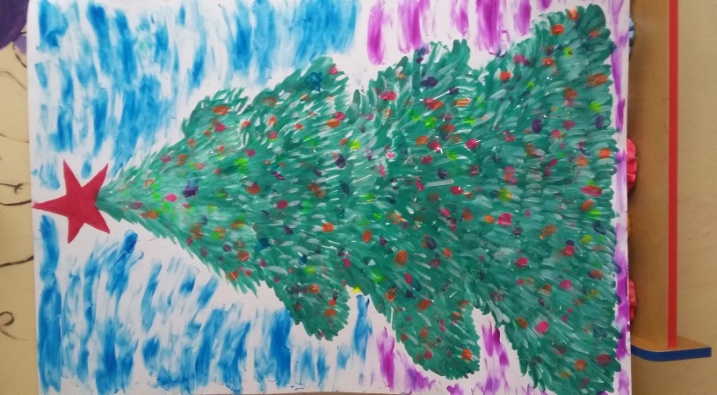 3. Ребята давайте вспомним какие мы с вами знаем песенки. Воспитатель предлагает поводить хоровод вокруг елочки и спеть песенки.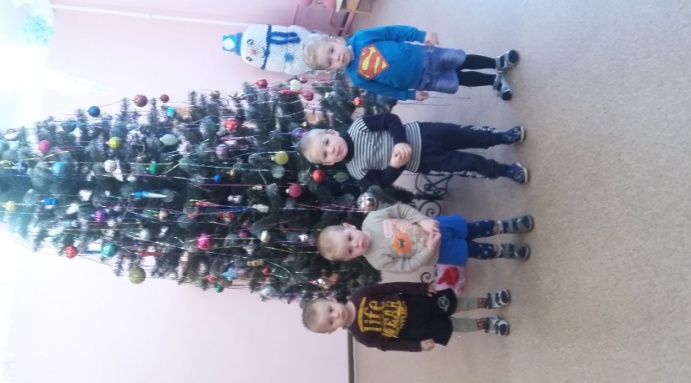 4. Во время прогулки дети вместе с воспитателем наряжают елки, которые растут у садика!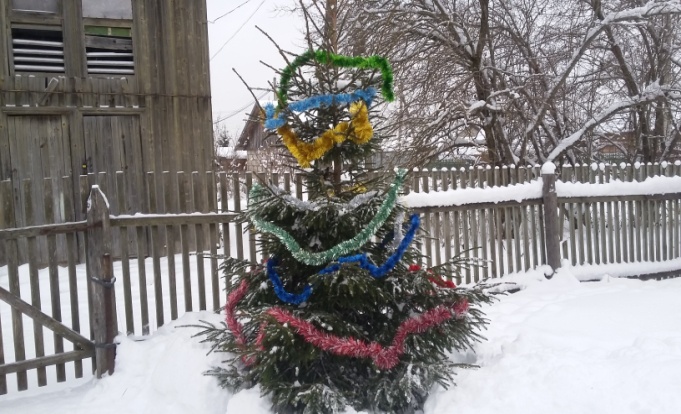 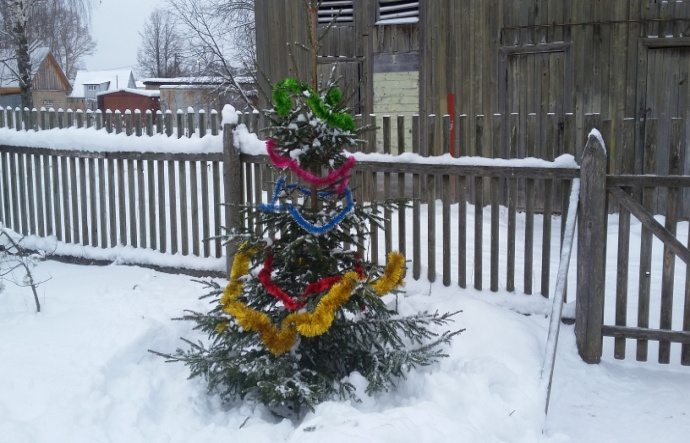 